Проект«Динозавры»Автор проекта:                                                                                                    Маслякова В.В.                                                                                                             Воспитатель высшей кв. категории Пермь2020 годИнформационная карта Актуальность: Динозавры – загадочные существа, населявшие планету миллионы лет назад. Многим взрослым и, особенно, детям, тема динозавров очень интересна. Эти древнейшие животные стали реалистичными благодаря мультипликационным, художественным и документальным фильмам. Популярными остаются книги и журналы о динозаврах. Дети без ума от игрушек в виде этих животных. Динозавры – актуальная тема еще с древних времен не только для ученых, но и для обычных людей, особенно эта тематика интересует наших детей. Когда жили динозавры, и почему они исчезли – вопросы, которые часто задают дети. И им нужно постараться дать максимально правдивую и доступную их пониманию информацию. Ведь однозначного ответа о причине исчезновения динозавров до сих пор нет. С самого рождения ребенок является первооткрывателем, исследователем того мира, который его окружает.   И мы решили выяснить все о динозаврах, времени, когда они жили, и, конечно же, причины вымирания динозавров.Цель: Обогащение знаний дошкольников о животных, живших в древности, задолго до появления человека на Земле. Задачи: познакомить с удивительными животными прошлого – динозаврами, с разнообразием видов динозавров и их внешними особенностями.дать представления об условиях жизни динозавров, помочь детям установить зависимость, отражающую связь живых организмов и среды обитания;развивать умение самостоятельно получать и в доступной форме фиксировать новые знания; развивать связную речь, обогатить словарный запас детей; развивать память, мышление, воображение, внимание в ходе работы над проектом;развивать творческие способности детей продолжать воспитывать чувство заботливого отношения к живой природе.Нормативно-правовая база: Федеральный закон от 29 декабря 2012 г. N 273-ФЗ "Об образовании в Российской Федерации". Распоряжение Правительства Российской Федерации от 29 мая 2015 г. N 996-р г. Москва "Стратегия развития воспитания в Российской Федерации на период до 2025 года". Стратегия развития системы образования города Перми до 2030 года.Приказ Минобрнауки России от 17.10.2013 N 1155 "Об утверждении федерального государственного образовательного стандарта дошкольного образования" (Зарегистрировано в Минюсте России 14.11.2013 N 30384)Программа развития МАДОУ «Детский сад № 317» г. Перми Возможные риски и пути их преодоления:Непостоянство состава детей в течении непосредственно образовательной деятельности и самостоятельной деятельности.Решение: Индивидуальная работа с отсутствующими детьми. Планирование работы по реализации проекта.I этап – подготовительныйII этап – основной этап реализации проектаIII этап – Контрольно-оценочныйМатериально-техническая база (финансовая составляющая) проекта:ПК и устройство печати.Бумага для ксерокопий.Оборудование для подвижных и сюжетно-ролевых игр.Приобретены настольно-печатные и развивающие игрыКарандаши, краски, пластилин.Ожидаемые результаты проекта:    В ходе реализации проекта дети приобрели знания об эпохе динозавров, расширили представление о видах динозавров.Появился познавательный интерес в процессе создания макета, экспериментирования.Расширение картотеки игр (дидактические, подвижные, сюжетно-ролевые).Пополнена предметно – развивающая среда Организована совместная деятельность с родителями.Трансляция проекта:Педагогический совет.Участие в районных и городских методических объединениях.Участие в конкурсах различного уровня.Представление на родительском собрании группы.Перспективы развития проектаПроект краткосрочный, за отведённое время будет реализован полностью.  ПриложениеПриложение №1Анкета для родителей1. Читаете ли вы детям книги о динозаврах? а) дети проявляют интерес сами б) это ваша инициатива2. Хотели бы вы расширить кругозор детей об этих животных? 3. Вы считаете изучение темы о динозаврах еще рано для этого возраста? 4. Как бы вы отреагировали на то, чтобы мы начали работу над проектом о динозаврах? 5. Вы согласны участвовать в создании поделок? 6. Вас самих когда-нибудь интересовал вопрос о существовании и исчезновении этих загадочных животных? 7. Согласны ли вы с утверждением, что если мы не будем охранять окружающую среду, то могут исчезнуть некоторые редкие животные? 8. Знаете ли вы, что означает слово динозавр? 9. Какие пожелания или предложения у вас будут при более углубленном изучении темы нашего проекта Приложение №2Фотоотчет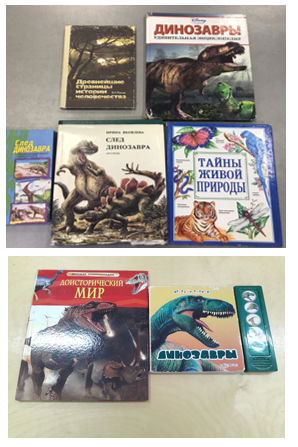 Создание макета «Мир динозавров»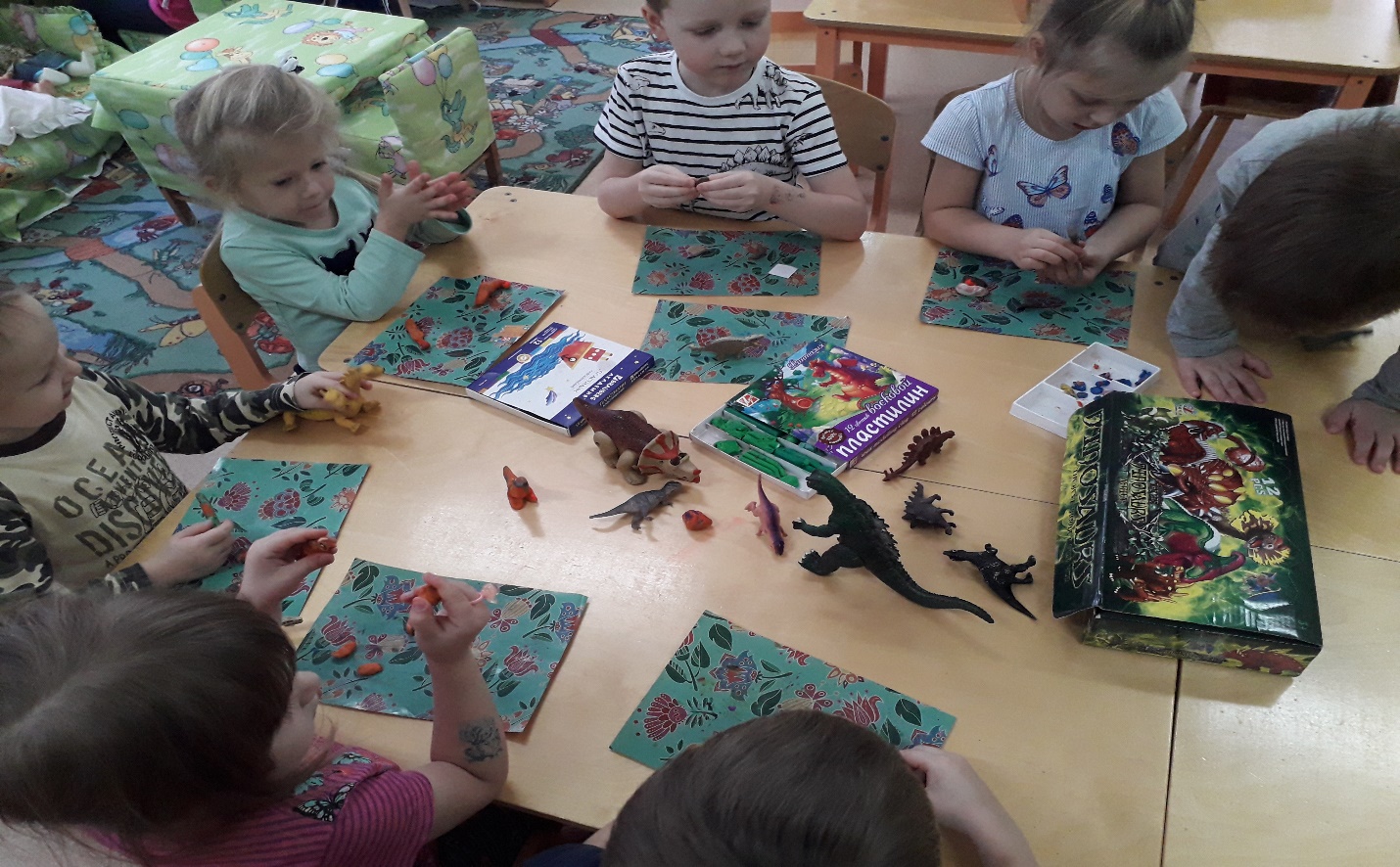 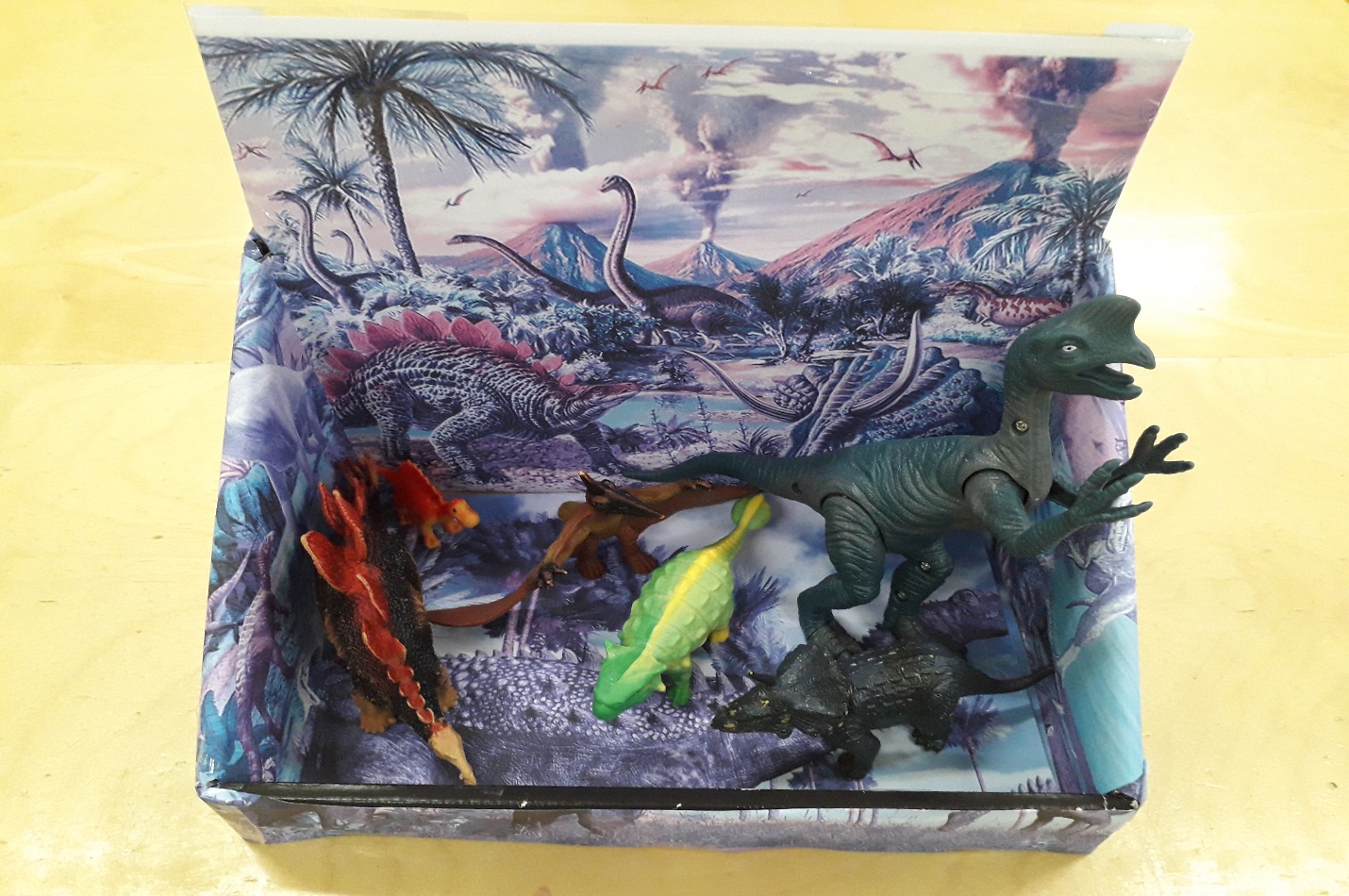 Развивающая игра «Я палеонтолог»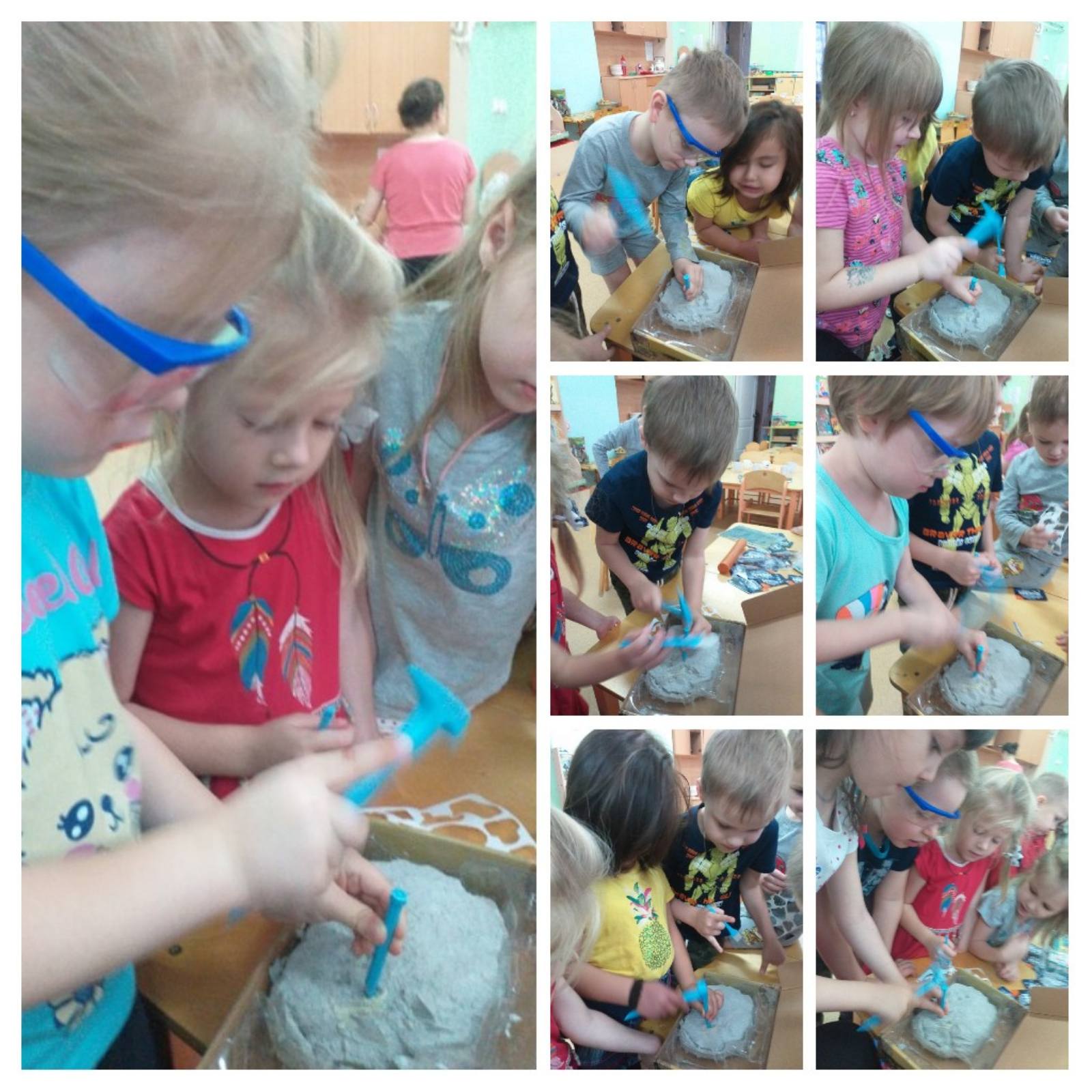 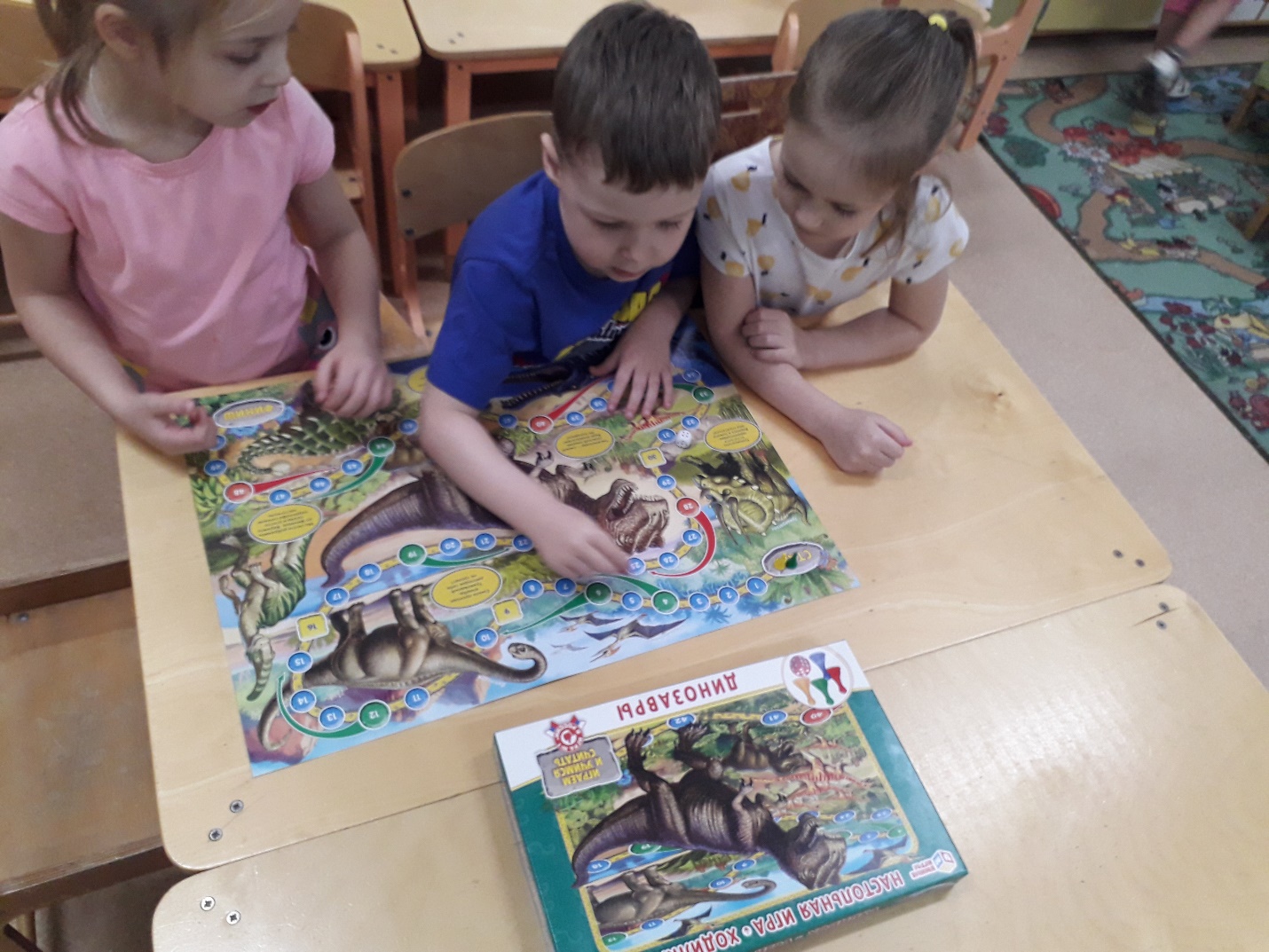 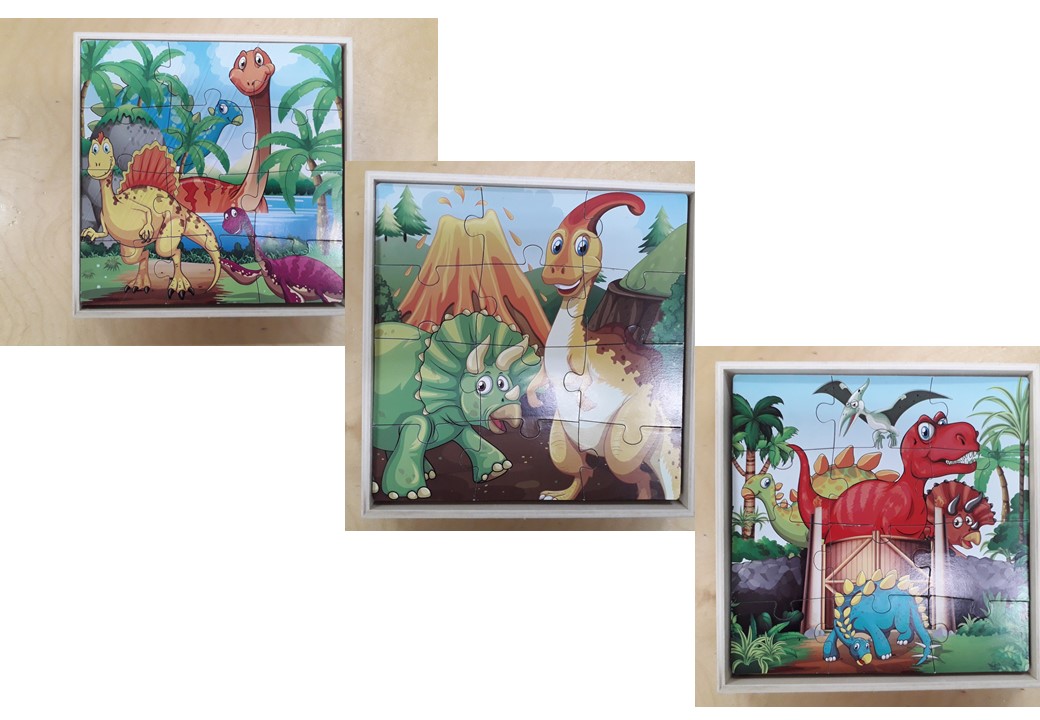 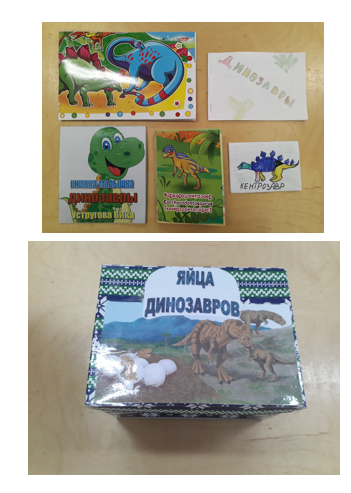 Рисование «Страна Динозаврия»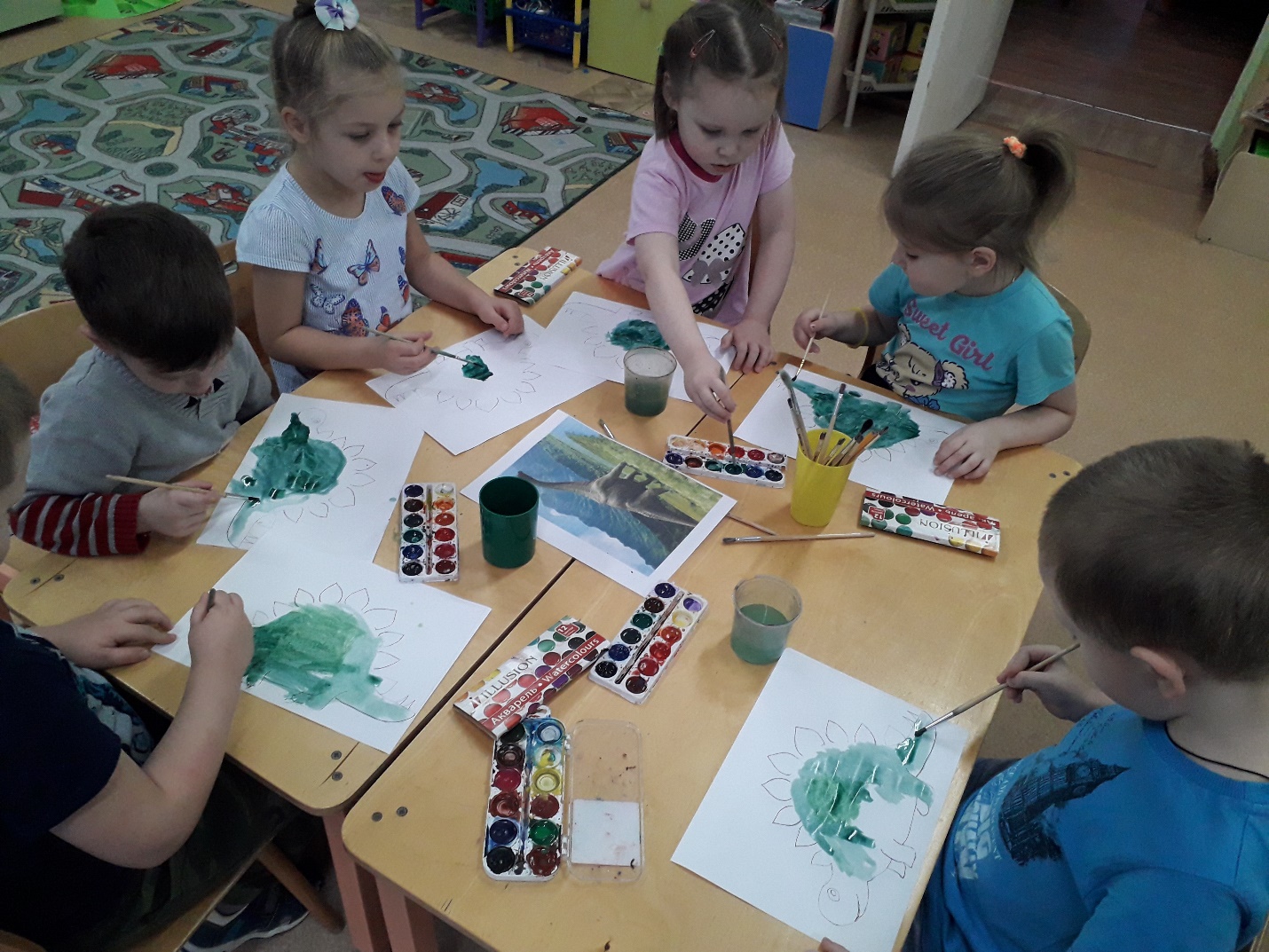 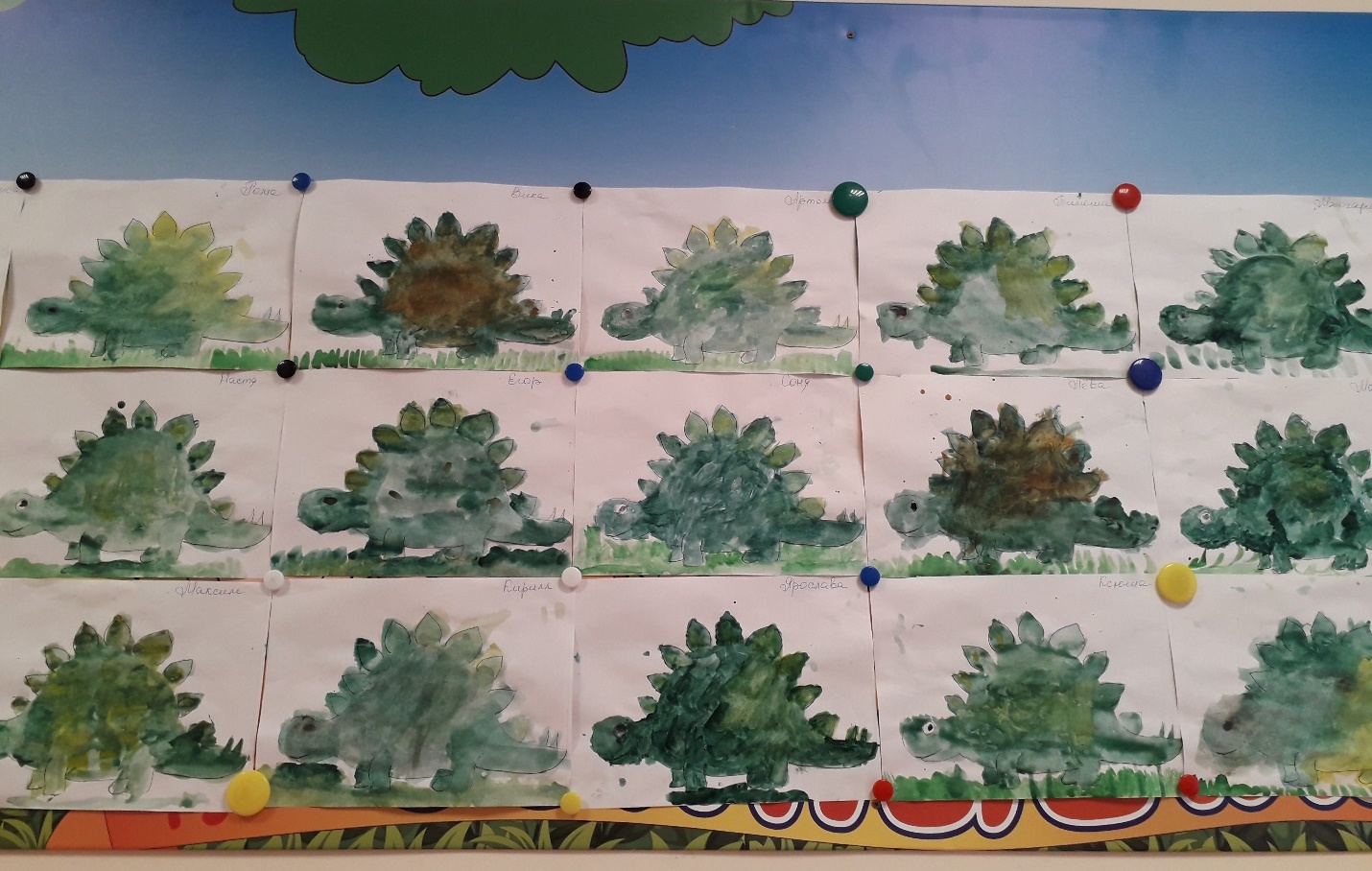 Выставка детских работ 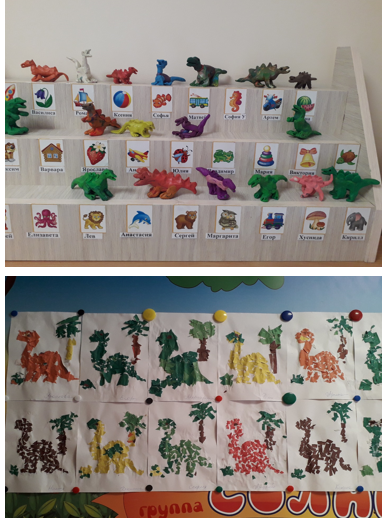 УчреждениеМуниципальное автономное дошкольное образовательное учреждение «Детский сад № 317» г. ПермиПолное название проекта«Динозавры»Авторы проектаВоспитатель: Маслякова В.В.Вид, тип проектаПознавательно-информационный, творческийЦель, направления деятельности проектаОбогащение знаний детей о животных, живших в древности, задолго до появления человека на Земле.Краткое содержание проектаПроект направлен на развитие познавательных и творческих способностей детей в процессе ознакомления с динозаврамиМесто проведенияМАДОУ «Детский сад № 317» г. ПермиСроки проведения ОктябрьВозраст детей                             5 -6 летФорма проведенияМероприятия по плануПродукт проектаПроект, РППС (группа): альбомы, создание макета, дидактические игры, изготовление книжек-малышек.  Методические разработки (конспекты, картотеки)№/ПФормы работыДатаРезультатОтветственныеАнализ имеющихся условий в группеоктябрьаналитикавоспитательПодбор материалов для оформления стенда в группе октябрьЭнциклопедии, альбомы, раскраскивоспитатель , родителиСоздание презентацийоктябрьпрезентациивоспитательПодбор дидактических, подвижных игр октябрькартотекавоспитательПодбор художественной литературыоктябрьбиблиотекавоспитательИзготовление атрибутов для сюжетно – ролевых и подвижных игр  октябрь Атрибуты и маскивоспитатель, родителиРазработка комплексно - тематического плана работы октябрьпланвоспитательСоставление перспективного плана сотрудничества с родителямиоктябрьпланвоспитатель№/ПФормы работыДатаРезультатОтветственныеВыставка познавательной литературы (рассматривание энциклопедий,    альбомов, книг и журналов о динозаврах)Цель: Вызвать познавательный интерес, эмоциональную отзывчивостьноябрьдети самостоятельно работают с альбомами журналами, энциклопедиямиВоспитатель, родителиНОД «Динозавры-большая загадка природы», показ презентации Цель: познакомить с историей развития жизни на Земле.ноябрьРасширен кругозор воспитательСоздание макета «Мир динозавров»Цель: развитие познавательного интереса детей об эпохе динозавровноябрьмакетвоспитательЭкспериментирование «Извержение вулкана»
Цель: расширение представлений о процессах, которые происходят внутри ЗемлиноябрьэкспериментвоспитательЛепка «Такие разные динозавры»              Цель: развитие художественно-творческих способностейноябрьвыставка работвоспитательПросмотр презентации «Гиганты прошлого»   Цель: знакомство с видами динозавровноябрьрасширен кругозор воспитательРаскраски, рисование «Страна Динозаврия»  Цель: развитие художественно-творческих способностейноябрьвыставка работвоспитательПодвижная игра «Хвост динозавра»
Цель: учить детей двигаться в быстром темпе, держась друг за друга, менять направление движенияноябрьповышение уровня двигательной активностивоспитательНОД «Профессия палеонтолог»Цель: Ознакомление с профессией палеонтолога, расширение знаний об окружающем миреноябрьзнакомство с профессией воспитательИгры с кинетическим песком «Уголок Древнего мира»ноябрьИгрывоспитательНастольно-печатная игра «Динозавры»                                   ноябрьигра воспитательРазвивающая игра «Я палеонтолог»Цель: развитие познавательных способностей ноябрьархеологические раскопки «Собери динозавра»воспитательСюжетно-ролевая игра «Путешествие в эпоху динозавров»Цель: развитие игровой инициативы, умение сотрудничать со сверстниками ноябрьигравоспитательИгры с конструктором «Лего», конструирование по схемам, по собственному замыслу моделей динозавровЦель: развитие конструкторских способностейноябрьвыставка работвоспитательЧтение художественной литературы: Стихи: Ю. Юркий «Динозавры», А. Сметанин «Почему исчезли динозавры?», Е. Аэрова «Мы собрали рюкзаки», В. Пахомов «Данька любит динозавров»,  стихи Л. Самигулиной о динозаврах ноябрьсформирован интерес к поэзии воспитатели, родителиПросмотр мультфильмов «Поезд динозавров», «Почему вымерли динозавры»
Цель: Установление эмоционального контакта между педагогами, родителями и детьминоябрьпоявление познавательного интересавоспитатели, родителиКонструирование «Динопарк»                         Цель: формирование обобщенных представлений о парке, учить сооружать высокие постройки с перекрытиями, делать постройку прочнойноябрьпостройкавоспитательИзготовление совместно с родителями        книжек-малышек        Цель: закрепление полученных знаний, развитие творческих способностейноябрькнижки-малышкивоспитатели, родителиЭкспериментальная деятельность: «Растущее животное - динозавр»ноябрьэкспериментвоспитатель, родителиПосещение пермского музея древностей             Цель: развитие познавательного интереса к историческому прошломуноябрьэкскурсия воспитатели, родители№/ПФормы работыДата РезультатОтветственныеПредставление книжек-малышек «Мой любимый динозавр»ноябрьКнижки-малышкиродители, воспитательКонкурс мини-проектов и презентацийноябрьУчастие в научно-практической конференциивоспитатель, родителиПоощрение детей и родителейноябрьвыявление и награждение активных участников проектавоспитательАнкетирование родителей                                                              ноябрьполучение отклика о реализованном проекте от родителейвоспитатель